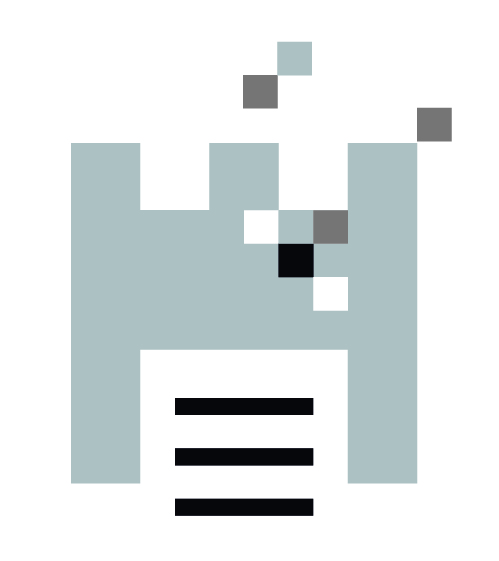 Бюджетное образовательное учреждение дополнительного образования города Омска"Центр творческого развития и гуманитарного образования "Перспектива"ул. Лизы Чайкиной, д. 3, г. Омск, 644027, т/ф 8(3812) 536109,  gmc_omsk@mail.ru«Развитие сети школьных информационно-библиотечных центров города Омска через организацию координационной деятельности городского ресурсного информационно-библиотечного центра»Проект, направленный на создание и развитие сети школьных информационно-библиотечных центров города Омска, реализуется с 2019 года. О необходимости трансформации школьной библиотеки было заявлено ещё в 2016 году в Концепции развития школьных информационно-библиотечных центров Российской Федерации. В 2018 году была разработана и утверждена Концепция развития ШИБЦ Омской области и дорожная карта по реализации. В этих документах были определены основные функции информационно-библиотечного центра – ресурсная, образовательная, информационная, коммуникативная или досуговаяи культурная, причем содержательноони существенно расширились.В 2020 году Федеральным информационно-методическим центром были разработаны и опубликованы требования к ШИБЦ. Кроме требований, предъявляемых ранее к школьной библиотеке, появились новые, которые существенно расширяют её функционал и содержание работы, переводят библиотеку на совершенно другой уровень – уровень современного информационно-библиотечного центра. Некоторые из них вы видите на слайде. Доступ к удаленным информационным ресурсам и оборудованные места для пользователей (не менее 2), априори подразумевают подключение к сети интернети наличие техники. Кроме привычных библиотечных пространств – абонемента, читального зала и хранилища, появляются обособленные или трансформируемые пространства для коллективной работы (коворкингзона); пространство для проведения массовых мероприятий, презентаций, выставок (презентационная зона); рекреационное пространство (зона для досуга и отдыха). И обязательное требование – наличие АБИС, автоматизация библиотечной работы – комплектование, каталогизация, учёт информационных ресурсов, обслуживание читателей. Вы можете спросить – зачем? Мы много говорим о цифровизации образовательного пространства, о цифровой среде, но ведь библиотека школы – это самый первый, доступный информационный ресурс школы и  один из главных компонентов цифровой среды. Без автоматизации невозможно полноценное выполнение функцийинформационно-библиотечного центра. Именно поэтому одной из ключевых задач нашего проектаявляется организация и методическое сопровождение автоматизации школьных библиотек - изучение и анализ современных АБИС, обучение библиотекарей работе с электронными каталогами, создание сводного каталога учебной литературы ОО Омска.В настоящее время разработаны несколько АБИС для библиотек учебных заведений, каждая из них имеет свои плюсы и минусы. некоторые разрабатывались специально, другие адаптировались. Какой должна быть автоматизированная система для школьной библиотеки? Не слишком сложной, но с учетом особенностей работы – комплектование и выдача учебников, разделение по классам и параллелям. Должна быть возможность копирования библиографической записи для ускорение процесса создания электронного каталога и повышение его качества вне зависимости от профессионального уровня каталогизатора (во многих библиотеках работают педагоги), и возможность создания сводного каталога учебников на уровне города или региона для эффективного управления комплектованием учебного фонда. Она должна периодически обновляться, поддерживаться технически и быть адекватной по стоимости для отдельно взятой школы и в целом для системы образования города или региона.В настоящее время компанией Аверс разработаны программыдля школьных библиотек «Аверс: библиотека» и муниципальной системы «Аверс: мониторинг библиотек», которые отвечают всем вышеперечисленным требованиям. На слайде представлены главные возможности этой программы – создание единой базы данных, формирование сводных отчетов, получение актуальной информации, учет укомплектованности ОО и обменно-резервного фонда. То есть у школ появится возможность оперативно найти недостающие учебники, а органы управления образованием смогут получить любую информацию по обеспеченности учебниками, укомплектованности программ и еще многим параметрам без запроса в ОО. Принято решение на базе ГРИБЦ БОУ ДО города Омска «ЦТРиГО «Перспектива» создать сводный каталог и до конца 2021-22 учебного года планируется подключить к нему все ОО города.Главные преимущества системы «Аверс: мониторинг библиотек» вы видите на слайде. У школ будет два варианта подключения – ввод необходимой информации через личный кабинет или автоматическая загрузка из программы ИАС «Аверс: библиотека» - это программа для школьной библиотеки, для тех ОО, которые примут решение установки автоматизированной библиотечно-информационной системы. Возможности этой программы на схеме. Система штрихкодирования встроена в программу, штрихкод генерируется сразу при каталогизации и печатается на любом подключённом принтере. Все рабочие процессы автоматизированы – комплектование, учет, обслуживание читателей, причем многое разработано именно для школьной библиотеки. По всем вопросам автоматизации, разработки управленческих и грантовых проектов преобразования библиотек вы можете обращаться в городской ресурсный информационно-библиотечный центр Перспективы.